Муниципальное автономное общеобразовательное учреждениеМаслянская средняя общеобразовательная школаРабочая программаГеометрия, 11 классУчитель: Гофербер Н.А.2018 – 2019 учебный год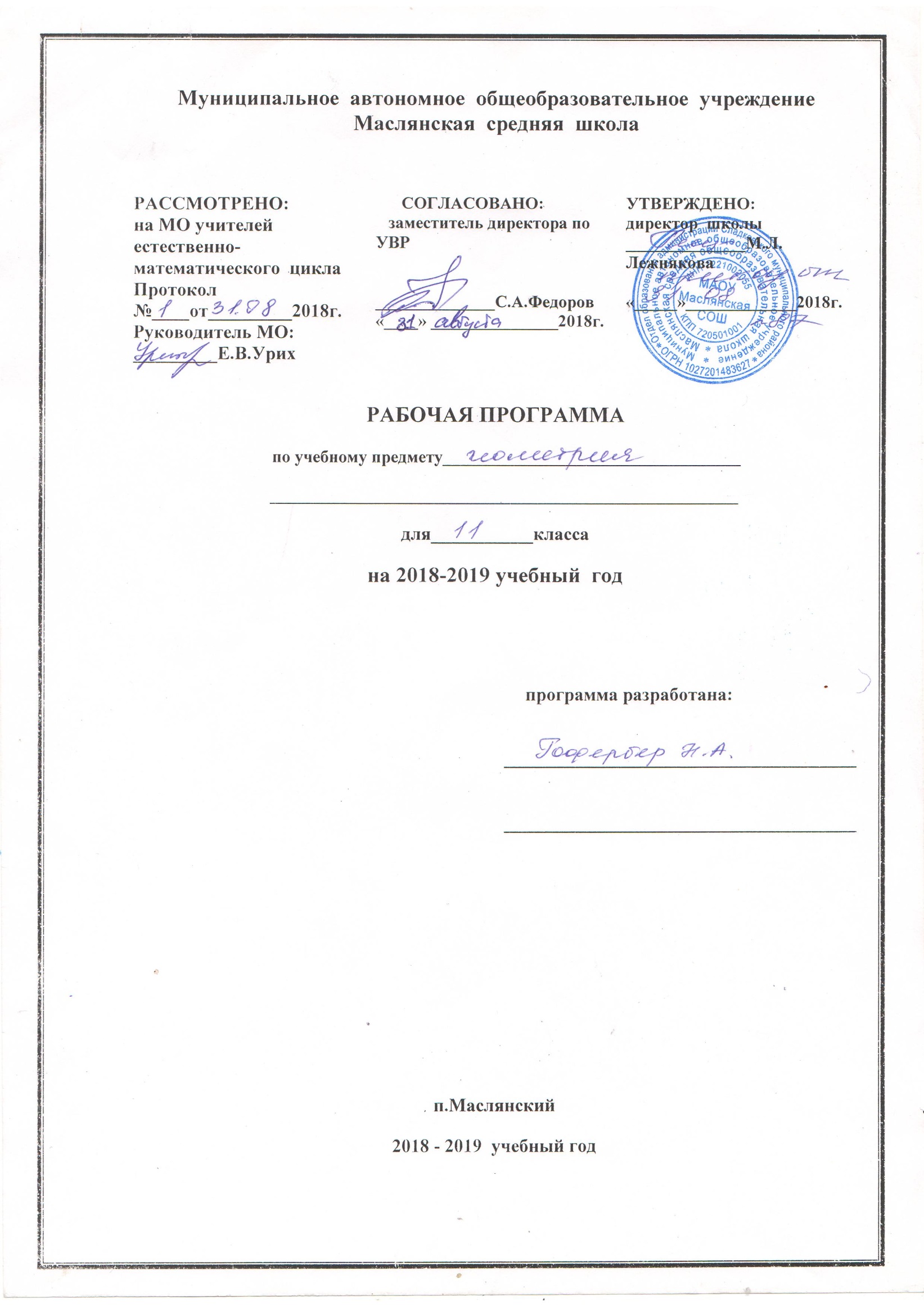 Пояснительная запискаРабочая программа по геометрии для 11 класса общеобразовательного учреждения составлена на основе следующих документов:Закон РФ «Об образовании» /№273 – ФЗ  от 21.12.2012Федеральный компонент государственного образовательного стандарта среднего (полного) общего образования по математике (геометрия)  /приказ Минобразования РФ от 05.03.2004 года №1089Примерная программа среднего (полного) общего образования по математике (геометрия)Программа по геометрии (базовый и профильный уровни). Л.С.Атанасян, В.Ф.Бутузов, С.Б.Кадомцев  и др. // Программы общеобразовательных учреждений. Геометрия.  10 - 11 классы / сост. Т.А.Бурмистрова. 2-е изд. – М.: Просвещение, 2010Учебного плана МАОУ Маслянская  средняя общеобразовательная школам на 2018 – 2019 учебный год;Данная программа ориентирована на использование учебно-методического комплекта:Л.С.Атанасян, В.Ф.Бутузов, С.Б.Кадомцев  и др. Программа по геометрии (базовый и профильный уровни). // Программы общеобразовательных учреждений. Геометрия.  10 - 11 классы / сост. Т.А.Бурмистрова. 2-е изд. – М.: Просвещение, 2010.Геометрия. 10 - 11 классы: учеб.для общеобразоват. учреждений: базовый и профил. уровни /Л.С.Атанасян и др. – М.: Просвещение, 2010 и далееЗив Б.Г. Геометрия: дидактические материалы: 11 кл. /Б.Г.Зив. – М.: Просвещение, 2010.Мищенко Т.М. Рабочая тетрадь по геометрии: к учебнику Л.С.Атанасяна и др. «Геометрия 10 – 11»: 11 класс / Т.М.Мищенко. – М.: ООО «Издательство Астрель»: ООО «Издательство АСТ», 2010.Глазков Ю.А., Юдина И.И., Бутузов В.Ф. Рабочая тетрадь по геометрии: к учебнику Л.С.Атанасяна и др. «Геометрия 10 – 11»: 11 класс. – 8-е издание. – М.: Просвещение, 2013.Согласно учебному плану рабочая программа предусматривает обучение в объёме 68 часов (2 часа в неделю). В том числе для проведения тематических контрольных работ - 3 часа, зачётных работ – 4 часа. Указанное количество часов предусмотрено в авторской программе для подачи учебного материала на профильном уровне, что возможно при универсальном профиле данного класса.С учётом уровневой спецификации класса выстроена система учебных занятий, спроектированы цели, задачи, ожидаемые результаты обучения, что представлено в схематической форме ниже.Основные цели изучения геометрии на профильном уровне:- формирование представлений об идеях и методах математики; о математике как универсальном языке науки, средстве моделирования явлений и процессов;- овладение устным и письменным математическим языком, математическими знаниями и умениями, необходимыми для изучения школьных естественно-научных дисциплин, для продолжения образования и освоения избранной профессии  на современном уровне;- развитие логического мышления, алгоритмической культуры, пространственного воображения, развитие математического мышления, необходимом для продолжения образования и для самостоятельной деятельности в области математики и её приложений в будущей профессиональной деятельности;- воспитание средствами математики культуры личности через знакомство с историей развития математики, эволюцией математических идей; понимания значимости математики для общественного прогресса.Требования к уровню подготовки учащихся 11 классаДолжны знать:Многогранники. Призма, её основания, боковые рёбра, высота, боковая поверхность. Прямая и наклонная призма. Правильная призма. Параллелепипед. Куб.Пирамида, её основания, боковые рёбра, высота, боковая поверхность. Треугольная пирамида. Правильная пирамида. Усечённая пирамида.Симметрия в кубе, параллелепипеде, призме, пирамиде. Понятие о симметрии в пространстве (центральная, осевая, зеркальная). Примеры симметрии в окружающем мире.Сечения куба, призмы, пирамиды.Представление о правильных многогранниках (тетраэдр, куб, октаэдр, додекаэдр, икосаэдр).Тела и поверхности вращения. Цилиндр и конус. Усечённый конус. Основание, высота, боковая поверхность, образующая? Развёртка. Осевые сечения и сечения, параллельные основанию.Шар и сфера, их сечения, касательная плоскость к сфере.Объёмы тел и площади их поверхностей. Понятие об объёме тела. Отношение объёмов подобных тел.Формулы объёма куба,прямоугольного параллелепипеда, призмы, цилиндра. Формулы объёма пирамиды и конуса. Формулы площади поверхностей цилиндра и конуса. Формулы объёма шара и площади сферы.Координаты и векторы. Декартовы координаты в пространстве. Формула расстояния между двумя точками. Уравнения сферы и плоскости. Формула расстояния от точки до плоскости.Векторы. Модуль вектора. Равенство векторов. Сложение векторов и умножение вектора на число. Угол между векторами. Координаты вектора. Скалярное произведение векторов.Должны уметь (на продуктивном и творческом уровнях освоения):- распознавать на чертежах и моделях пространственные формы; соотносить трёхмерные объекты с их описаниями, изображениями;- анализировать взаимное расположение объектов в пространстве;- изображать основные многогранники; выполнят чертежи по условиям задач;- строить простейшие сечения куба, призмы, пирамиды;- решать планиметрические и простейшие стереометрические задачи на нахождение геометрических величин (длин, углов, площадей);- использовать при решении стереометрических задач планиметрические факты и методы;- проводить доказательные рассуждения в ходе решения задач;Должны владеть компетенциями: учебно-познавательной, ценностно-ориентационной, рефлексивной, коммуникативной, информационной, социально-трудовой.Способны использовать приобретённые умения и навыки в практической деятельности для исследования (моделирования) несложных практических ситуаций на основе изученных формул и свойств фигур; вычисления площадей поверхностей пространственных тел при решении практических задач, используя при  необходимости справочники и вычислительные устройства.Геометрия, 11 класс   2 вариант (2 часа в неделю, всего 68 часов)Учебник:  «Геометрия, 10-11», авт. Л.С.Атанасян, В.Ф.Бутузов, С.Б.Кадомцев и др. (М: Просвещения, 2010 и далее).Программа по геометрии (базовый и профильный уровни) / Л.С. Атанасян, В.Ф. Бутузов, С.Б. Кадомцев и др. -  Москва, «Просвещение», 2010 и далее.Глава IV. Векторы в пространстве                     6 часовОсновная цель – закрепить известные учащимся из курса планиметрии сведения о векторах и действиях над ними, ввести понятие компланарных векторов в пространстве и рассмотреть вопрос о разложении любого вектора по трём данным некомпланарным векторам.§1. Понятие вектора в пространстве                                                                            1 час§2. Сложение и вычитание векторов. Умножение вектора на число                        2 часа§3. Компланарные  векторы                                                                                          2 часаЗачёт № 4 по теме «Векторы в пространстве»  				         1 час.  Глава V. Метод координат  в пространстве           15 часовОсновная цель – сформировать умения применять векторно-координатный метод к решению задач на вычисление углов между прямыми и плоскостями и расстояний между двумя точками, от точки до плоскости.§1. Координаты точки и координаты вектора. 6 часов§2. Скалярное произведение векторов.                                                                         7 часовКонтрольная работа № 5.1по теме «Метод координат в пространстве»  	          1 часЗачёт № 5 по теме «Метод координат в пространстве»    			          1 час Глава VI. Цилиндр, конус, шар                                           16 часовОсновная цель – дать учащимся систематические сведения об основных телах и поверхностях  вращения – цилиндре, конусе, сфере, шаре.§1. Цилиндр.                                                                                                                      3 часа§2. Конус. 4 часа§3. Сфера.                                                                                                                          7 часовКонтрольная работа № 6.1                                                                                               1 часЗачёт № 6                                                                                                                           1 часГлава VII. Объёмы тел                                                            17 часовОсновная цель – ввести понятие объёма тела и вывести формулы для вычисления объёмов основных многогранников и круглых тел, изученных в курсе стереометрии.§ 1. Объём прямоугольного параллелепипеда                                                               3 часа                                                                                                                      § 2. Объём прямой призмы и цилиндра                                                                          2 часа§ 3. Объём наклонной призмы, пирамиды и конуса.                                                    5 часов                                        § 4. Объём шара и площадь сферы                                                                                  5 часов  Контрольная работа № 7.1  по теме «Объёмы тел»				            1 часЗачёт № 7 по теме «Объёмы тел»						            1 часЗаключительное повторение               14 часовДополнительная литература:Геометрия. 10 – 11 классы: рабочие программы по учебнику Л.С.Атанасяна, В.Ф.Бутузова, С.Б.Кадомцева и др. базовый и профильный уровни / сост. Н.А.Ким, Н.И.Мазурова. – Волгоград: Учитель, 2013.Алёшина Т.Н. Обучающие и проверочные задания. Геометрия. 10 класс (Тетрадь) / Алёшина Т.Н. – М.: интеллект – Центр, 1998.Дидактический материал по геометрии для 10 -11 классов: разрезные карточки по стереометрии / сост. Г.И.Ковалёва. – Волгоград: Учитель, 2007.Рабинович Е.М. Задачи и упражнения на готовых чертежах. 10 – 11 классы. Геометрия. – М.: Илекса, 2005.СD: Образовательная коллекция. Стереометрия. 10 -11.Фридман Е.М. Математика. Проекты? Проекты… Проекты! 5 – 11 классы: учебно-методическое пособие / Е.М.Фридман. – Ростов н/Д: Легион, 2014.№ п\пТема урокаВид педагогической деятельностиПедагогические средстваПланируемые результатыПланируемые результаты№ п\пТема урокаВид педагогической деятельностиПедагогические средстваОбъём освоения, уровень овладения компетенциямиПриобретённая компетентность1Понятие вектора в пространстве(изучение нового материала)Объяснительно-иллюстративнаяЛекция, упражненияЗнают определение вектора, способ его изображения и названияОсуществляют проверку выводов, положений, закономерностей, теорем; предметная компетенция2Сложение и вычитание векторов. Умножение вектора на число.(изучение нового материала)Объяснительно-иллюстративнаяЛекция, упражненияЗнают правила нахождения суммы и разности векторов.Умеют применять законы сложения и вычитания для упрощения выражений, находить сумму нескольких векторовОсуществляют проверку выводов, положений, закономерностей, теорем; предметная компетенция3Сложение и вычитание векторов. Умножение вектора на число.(комбинированный)Поисковая Проблемные задания, работа с раздаточным материаломЗнают правила нахождения суммы и разности векторов.Умеют решать задачи повышенной сложности на применение изученных правилУмеют аргументированно отвечать на поставленные вопросы, осмыслить ошибки и их устранить; целостная компетенция4Компланарные векторы(изучение нового материала)Объяснительно-иллюстративнаяЛекция, упражненияЗнают определение компланарных векторов.Умеют выполнять действия сложения некомпланарных векторов, раскладывать любой вектор по трём некомпланарным векторамОсуществляют проверку выводов, положений, закономерностей, теорем; предметная компетенция5Компланарные векторы(комбинированный)ПоисковаяПроблемные заданияУмеют применять векторный метод при решении геометрических задач, прослеживать связь между элементами многогранников и векторов в пространствеУмеют аргументированно отвечать на поставленные вопросы, осмыслить ошибки и их устранить; целостная компетенция6Зачёт № 4 по теме «Векторы в пространстве»(комбинированный)Урок - зачётОрганизация совместной учебной деятельностиДемонстрируют теоретические знания по теме.Могут свободно излагать теоретический материал и решать задачиУмеют аргументированно отвечать на вопросы, осмыслить ошибки и их устранить; целостная компетенция1/7Прямоугольная система координат в пространстве. Координаты вектора.(изучение нового материала)Объяснительно-иллюстративнаяБеседа, работа с книгой, демонстрация презентацииЗнают составляющие прямоугольной системы координат в пространстве, определение координат вектора.Умеют строить точку по координатам и определять координаты точки; находить и использовать информацию, решать простейшие задачи.Осуществляют проверку выводов, положений, закономерностей, теорем; предметная компетенция2/8Прямоугольная система координат в пространстве. Координаты вектора.(применение и совершенствование знаний)Репродуктивная Работа в  парах смешанного составаЗнают составляющие прямоугольной системы координат в пространстве, определение координат вектора.Умеют строить точку по координатам и определять координаты точки; находить и использовать информацию, решать простейшие задачи.Умеют проводить сравнительный анализ, сопоставлять, рассуждать; предметная компетенция3/9Связь между координатами векторов и координатами точек.(изучение нового материала)Объяснительно-иллюстративнаяБеседа, работа с книгой, презентацияЗнают о связи между координатами векторов и точек. Умеют применять формулы. Могут выделить и записать главное, привести примерыУмеют вступать в речевое общение, участвовать в диалоге; целостная компетенция4/10Простейшиезадачи в координатах.(изучение нового материала)Объяснительно-иллюстративнаяБеседа, работа с книгой, презентацияИмеют представление об основных задачах в координатах. Воспринимают устную речь, составляют конспект, могут разобрать примерыУмеют аргументированно отвечать на вопросы, осмыслить ошибки и их устранить; целостная компетенция5/11Простейшиезадачи в координатах. (применение и совершенствование знаний)Упражнения, практикум, работа с книгойЗнают типы  основных задач в координатах. Умеют решать простейшие задачи. Участвуют  в диалоге, понимают точку зрения собеседника, подбирают аргументы, приводят примерыУмеют развёрнуто обосновывать суждения, приводить доказательства, в том числе от противного; предметная компетенция6/12Решение задач по теме «Координаты вектора»(комбинированный)Проблемное изложениеПроблемные задачиЗнают типы  основных задач в координатах. Умеют решать простейшие задачи в координатах.Могут оформлять решения или сокращать решения, в зависимости от ситуации7/13Угол между векторами.(изучение нового материала)Объяснительно-иллюстративнаяБеседа, работа с книгой, презентацияЗнают об угле между векторами.Умеют вычислять угол между векторами в пространстве.Могут работать по заданному алгоритму; предметная компетенция8/14Угол между векторами.(применение и совершенствование знаний)РепродуктивнаяЗнают об угле между векторами.Умеют применять векторно-координатный метод к решению несложных задачУмеют объяснить изученные положения на самостоятельно подобранных конкретных примерах; целостная компетенция9/15Скалярное произведение векторов.(изучение нового материала)Объяснительно-иллюстративнаяБеседа, работа с книгой, презентацияЗнают скалярное произведение векторов.Умеют находить скалярное произведение векторовУмеют применять векторно-координатный метод к решению несложных задачМогут оформлять решения, выполнять перенос ранее усвоенных способов действий; предметная компетенция10/16Скалярное произведение векторов.(применение и совершенствование знаний)РепродуктивнаяУпражнения, практикумЗнают скалярное произведение векторов.Умеют находить скалярное произведение векторовУмеют применять векторно-координатный метод к решению несложных задачМогут оформлять решения, выполнять перенос ранее усвоенных способов действий; предметная компетенция11/17Вычисление углов междупрямыми и плоскостями.(изучение нового материала)Объяснительно-иллюстративнаяБеседа, работа с книгой, презентацияЗнают формулу для вычисления углов между прямыми и плоскостями в пространстве. Умеют применять формулу для вычисления углов между прямыми и плоскостями в пространстве к решению несложных задач. Могут рассуждать, обобщать, видеть несколько решений одной задачиМогут объяснить изученные положения на самостоятельно подобранных примерах; целостная компетенция12/18Вычисление углов междупрямыми и плоскостями.(применение и совершенствование знаний)РепродуктивнаяУпражнения, практикум, работа с книгойЗнают формулу для вычисления углов между прямыми и плоскостями в пространстве. Умеют применять формулу для вычисления углов между прямыми и плоскостями в пространстве к решению несложных задач. Могут рассуждать, обобщать, видеть несколько решений одной задачиУмеют участвовать в диалоге, признавать право на иное мнение; предметная компетенция13/19Уравнение плоскости. (изучение нового материала)Объяснительно-иллюстративнаяРабота с книгой, презентацияИмеют представление об уравнении плоскостиМогут свободно работать с текстом научного стиля.14/20Контрольная работа № 5.1(контроль, оценка и коррекция знаний)Урок проверки знанийУрок проверки знанийСамостоятельное планирование и проведение решенияДемонстрируют знания об угле между векторами, скалярном произведении векторов, способах решения соответствующих задачМогут оформлять решения, выполнять перенос ранее усвоенных способов действий; предметная компетенция15/21Зачёт № 5(контроль, оценка и коррекция знаний)Урок проверки знанийУрок проверки знанийСамостоятельное планирование и проведение решенияДемонстрируют знания об угле между векторами, скалярном произведении векторов, способах решения соответствующих задачМогут оформлять решения, выполнять перенос ранее усвоенных способов действий; предметная компетенция1\22Понятие цилиндра.(изучение нового материала)КомбинированнаяРабота с книгой, презентацияЗнают определение цилиндра, его составляющих.Умеют представлять графическую иллюстрацию тела на плоскостиМогут объяснить изученные положения на самостоятельно подобранных примерах; целостная компетенция2\23Площадь поверхности цилиндра.(изучение нового материала)Учебный практикумФронтальный опрос, работа с демонстрационными моделямиЗнают определение цилиндра, его составляющих.Умеют применять формулы площади полной поверхности цилиндра к решению задач на вычисление, выполнять и оформлять тестовые задания, сопоставлять предмет и окружающий мирМогут аргументированно отвечать на вопросы; предметная компетенция3\24Площадь поверхности цилиндра.*Сеченияцилиндрической поверхности.(изучение нового материала)Проблемное изложениеРабота с книгой, индивидуальная   работа, практическая работаЗнают определение цилиндра, его составляющих.Умеют применять формулы площади полной поверхности цилиндра к решению задач на вычисление, выполнять и оформлять тестовые задания, сопоставлять предмет и окружающий мирМогут оформлять решения, выполнять перенос ранее усвоенных способов действий; предметная компетенция4/25Понятие конуса. Площадь поверхности конуса.(изучение нового материала)ПоисковаяПроблемные заданияЗнают определение конуса и его составляющих. Умеют применять формулы площади поверхности конуса к решению простейших задач на вычисление, проводить информационно-смысловой анализ прочитанного текста, составлять графический конспект.Могут воспроизвести теорию с заданной степенью свёрнутости, работать с чертёжными инструментами; целостная компетенция5\26Понятие конуса. Площадь поверхности конуса.(применение и совершенствование знаний)Урок - семинарФронтальный опрос, работа с демонстрационными моделямиЗнают определение конуса и его составляющих. Умеют применять формулы площади поверхности конуса к решению простейших задач на вычисление, проводить информационно-смысловой анализ прочитанного текста, составлять графический конспект.Могут воспроизвести теорию с заданной степенью свёрнутости, работать с чертёжными инструментами; целостная компетенция6\27Усечённый конус.(изучение нового материала)КомбинированнаяРабота с книгой, презентацияЗнают определение усечённого конуса.Умеют применять формулы площади полной поверхности усечённого конуса к решению задач на вычисления и на доказательствоМогут на основе комбинирования ранее изученных алгоритмов и способов действия решать нетиповые задачи, выполнять продуктивные действия эвристического характера; предметная компетенция7\28Коническиесечения.(изучение нового материала)КомбинированнаяРабота с книгой, презентацияЗнают определение усечённого конуса.Умеют применять формулы площади полной поверхности усечённого конуса к решению задач на вычисления и на доказательствоМогут на основе комбинирования ранее изученных алгоритмов и способов действия решать нетиповые задачи, выполнять продуктивные действия эвристического характера; предметная компетенция8\29Решение задач по теме «Цилиндр, конус» (применение и совершенствование знаний)Учебный практикумРешение упражненийЗнают определение полного и  усечённого конусов. Умеют применять формулы площади полной поверхности усечённого конуса к решению задач на вычисления и на доказательствоМогут на основе комбинирования ранее изученных алгоритмов и способов действия решать нетиповые задачи, выполнять продуктивные действия эвристического характера; предметная компетенция9\30Сфера и шар. Уравнение сферы.(изучение нового материала)Проблемное изложениеПроблемные заданияЗнают определение сферы и шара, уравнения сферы.Умеют составлять уравнение сферыМогут решать нетиповые задачи; предметная компетенция10\31Взаимное расположение сферы иплоскости. *Взаимноерасположение сферы и прямой.(изучение нового материала)Поисковая(лабораторная работа)Практическая работа исследовательского характераЗнают определение сферы и шара, взаимного расположения сферы и плоскости, сферы и прямой.  Умеют применять полученные знания для решения задач.Могут правильно оформлять работу, выступать с решением проблемы; предметная компетенция11\32Касательная плоскость к сфере.(изучение нового материала)Объяснительно-иллюстративнаяРабота с книгой, упражнения, презентацияЗнают определения взаимного расположения сферы и плоскости, касательной плоскости к сфере.Могут работать с чертёжными инструментами; предметная компетенция Могут работать с чертёжными инструментами; предметная компетенция12\33Площадь сферы.(изучение нового материала)Объяснительно-иллюстративнаяРабота с книгой, упражненияЗнают формулу площади сферы. Умеют применять формулу для решения простейших задач.Могут работать с чертёжными инструментами; предметная компетенция Могут работать с чертёжными инструментами; предметная компетенция13\34Решение задач по теме «Сфера».* Сфера, вписанная в цилиндрическую и коническую  поверхности.(комбинированный)Учебный практикумПостроение алгоритма действий, решение упражненийЗнают определения сферы, шара, взаимного расположения сферы и плоскости, формулы площади сферы, площадей поверхностей тел вращения и многогранников.Могут на основе комбинирования ранее изученных алгоритмов и способов действия решать нетиповые задачи, выполнять продуктивные действия эвристического характера; предметная компетенция14\35Решение задач по теме «Сфера».* Разные задачи на многогранники, цилиндр, конус и шар. (комбинированный)Учебный практикумРешение тестовых упражненийЗнают основные тела вращения и многогранники. Умеют изображать их на плоскости.Могут на основе комбинирования ранее изученных алгоритмов и способов действия решать нетиповые задачи, выполнять продуктивные действия эвристического характера; предметная компетенция15\36Контрольная работа № 6.1.(контроль, оценка и коррекция знаний)Урок проверки знанийСамостоятельное планирование и проведение решенияДемонстрируют знания  о телах вращения, формулах их поверхностей, способах решения соответствующих задачМогут оформлять решения, выполнять перенос ранее усвоенных способов действий; предметная компетенция16/37Зачёт № 6(контроль, оценка и коррекция знаний)Урок проверки знанийСамостоятельное планирование и проведение решенияДемонстрируют знания  о телах вращения, формулах их поверхностей, способах решения соответствующих задачМогут оформлять решения, выполнять перенос ранее усвоенных способов действий; предметная компетенция1\38Понятие объёма. Объём прямоугольного параллелепипеда.(изучение нового материала)КомбинированнаяРабота с книгой, демонстрационными моделямиИмеют представление о понятии объёма. Знают формулы вычисления объёма прямоугольного параллелепипеда. Умеют применять формулу для решения простейших задачМогут работать по заданному алгоритму; предметная компетенция2\39Объём прямоугольногопараллелепипеда.(применение и совершенствование знаний)Учебный практикумУпражнения Имеют представление о понятии объёма. Знают формулы вычисления объёма прямоугольного параллелепипеда. Умеют применять формулу для решения различных задач на доказательство и вычислениеМогут работать с чертёжными инструментами; предметная компетенция3\40Объём прямоугольногопараллелепипеда.(комбинир.)Учебный практикумПрактическая работа Имеют представление о понятии объёма. Знают формулы вычисления объёма прямоугольного параллелепипеда. Умеют применять формулу для решения различных задач на доказательство и вычислениеМогут работать с чертёжными инструментами; предметная компетенция4\41Объём прямой призмы.(изучение нового материала)Объяснительно-иллюстративнаяРабота с книгой, демонстрационными моделямиЗнают формулы вычисления объёма прямой призмы . Умеют применять формулы для решения простых задач.Умеют аргументированно отвечать на вопросы, осмыслить ошибки и их устранить5\42Объём цилиндра.(изучение нового материала)ПоисковаяРабота с книгой, демонстрационными моделямиЗнают формулу вычисления объёма цилиндра. Умеют применять формулу для решения простейших задач.Могут работать по заданному алгоритму; предметная компетенция6\43Вычисление объёмов тел с помощью определённогоинтеграла.(комбинированный)Объяснительно-иллюстративнаяРабота с книгой, презентацияЗнают формулы вычисления объёмов изученных тел. Умеют находить объём тел с использованием определённого интеграла в несложных случаяхУмеют находить информацию по заданной теме в источниках различного типа; целостная компетенция7\44Объём наклонной призмы.(изучение нового материала)Объяснительно-иллюстративнаяБеседа, работа с книгой, презентацияЗнают формулу объёма наклонной призмы. Умеют применять её для решения простейших задач.Могут самостоятельно искать и отбирать необходимую для решения учебных задач информацию8\45Объём пирамиды.(изучение нового материала)Объяснительно-иллюстративнаяБеседа, работа с книгой, презентацияЗнают формулы объёма пирамиды и конуса. Умеют применять их для решения простейших задач.Могут составлять  конспект, проводить сравнительный анализ, сопоставлять, рассуждать; предметная компетенция9\46Объём конуса.(изучение нового материала)ПоисковаяКнига,  модели демонстрационныеЗнают формулы объёма пирамиды и конуса. Умеют применять их для решения простейших задач.Могут составлять  конспект, проводить сравнительный анализ, сопоставлять, рассуждать; предметная компетенция10\47Отношение объёмов подобных тел.(изучение нового материала)ПоисковаяПроблемные заданияЗнают понятие подобия, теоремы об отношении величин подобных фигур на плоскости и в пространствеУмеют находить информацию по заданной теме в источниках различного типа; целостная11\48Объём шара. Площадь сферы.(изучение нового материала)Объяснительно-иллюстративнаяБеседа, работа с книгой, презентацияЗнают формулу объёма шара. Умеют применять её для решения задач.Умеют вступать в речевое общение, участвовать в диалоге; целостная компетенция12\49Объём шарового сегмента, шарового слоя и шарового сектора.(изучение нового материала)Поисковая(практическая работа)Работа с книгой, демонстрационными моделями, работа  в группахЗнают формулы объёмов шаровых частей, умеют применять их для решения простейших задачУмеют находить информацию по заданной теме в источниках различного типа; целостная компетенция13\50Объём шарового сегмента, шарового слоя и шарового сектора.(применение и совершенствование знаний)Учебный практикумУпражнения Знают формулы объёмов шаровых частей, умеют применять их для решения простейших задачУмеют определять понятия, приводить доказательства; предметная компетенция14\51Решение задач по теме « Объём шара и площадь сферы». (применение исовершенствование знаний)Учебный практикумЗнают формулы объёма шара, площади сферы, умеют применять их для решения простейших задачМогут воспроизводить изученные понятия и  формулы, подбирать аргументы, соответствующие решению, приводить доказательства; предметная компетенция15\52Решение задач по теме « Объёмнаклонной призмы, пирамиды и конуса».(комбинированный)Учебный практикумУпражнения, тестыЗнают формулы объёмов, умеют применять их, в том числе в задачах на комбинацию телМогут воспроизводить изученные понятия и  формулы, подбирать аргументы, соответствующие решению, приводить доказательства; предметная компетенция16\53Контрольная работа №7.1 (контроль, оценка и коррекция знаний)Урок проверки знанийСамостоятельное планирование и проведение решенияДемонстрируют знания  об объёмах многогранников и   тел вращения, способах решения соответствующих задачМогут оформлять решения, выполнять перенос ранее усвоенных способов действий; предметная компетенция17/54Зачёт № 7.(контроль, оценка и коррекция знаний)Урок проверки знанийСамостоятельное планирование и проведение решенияДемонстрируют знания  об объёмах многогранников и   тел вращения, способах решения соответствующих задачМогут оформлять решения, выполнять перенос ранее усвоенных способов действий; предметная компетенция1\55Итоговое  повторение.Движения в пространстве (центральная, осевая и зеркальная симметрии, параллельный перенос), преобразование подобия.(изучение нового материала)Комбинированная(учебный мини-проект)Упражнения, практикумЗнакомы с различными видами симметрии. Знают виды движения, их свойства. Умеют решать практические задачи, осуществлять преобразования симметрии в пространстве.Умеют обосновывать  суждения, давать определения; целостная компетенция2\56Некоторые сведения из планиметрии.(комбинированный)РепродуктивнаяФронтальный опрос, упражненияЗнают определения, аксиомы  и теоремы планиметрии, умеют применять их для решения простейших планиметрических задачМогут оформлять решения, выполнять перенос ранее усвоенных знаний; предметная компетенция3\57Параллельность прямых и плоскостей.(применение и совершенствование знаний)КомбинированнаяЛекция, упражнения, презентация,Знают определения, аксиомы  и теоремы планиметрии, умеют применять их для решения простейших планиметрических задачМогут оформлять решения, выполнять перенос ранее усвоенных знаний; предметная компетенция4\58Перпендикулярность прямых и плоскостей применение и совершенствование знаний)КомбинированнаяЛекция, упражнения, презентация,Знают определения, аксиомы  и теоремы планиметрии, умеют применять их для решения простейших планиметрических задачМогут оформлять решения, выполнять перенос ранее усвоенных знаний; предметная компетенция5\59Многогранники. Площади поверхностей.(применение и совершенствование знаний)КомбинированнаяЛекция, упражнения, демонстрационные моделиУмеют решать простейшие геометрические задачи курса геометрии по теме «Многогранники»Могут отразить в письменной форме свои решения, аргументированно отвечать на вопросы; целостная компетенция6\60Векторы в пространстве.(применение и совершенствование знаний)КомбинированнаяФронтальный опрос, упражненияУмеют решать простейшие геометрические задачи курса геометрии по теме «Векторы. Метод координат в пространстве»Могут отразить в письменной форме свои решения, аргументированно отвечать на вопросы7\61Метод координат в пространстве.(применение и совершенствование знаний)РепродуктивнаяЛекция, упражнения, презентацияУмеют решать простейшие геометрические задачи курса геометрии по теме «Векторы. Метод координат в пространстве»Могут отразить в письменной форме свои решения, аргументированно отвечать на вопросы8\62Телавращения (цилиндр, конус, шар).(применение и совершенствование знаний)РепродуктивнаяЛекция, упражнения, демонстрационные моделиУмеют решать простейшие геометрические задачи курса геометрии по теме «Тела вращения»Осуществляют проверку выводов, положений, закономерностей; предметная компетенция9\63Объёмы тел.(применение и совершенствование знаний)РепродуктивнаяФронтальный опрос, упражненияУмеют решать простейшие задачи по теме «Объёмы тел»Осуществляют проверку выводов, положений, закономерностей; предметная компетенция10\64Решение задач.(комбинированный)РепродуктивнаяУпражнения, тесты, КИМыУмеют  расширять и обобщать знания по геометрии, решать геометрические задачи ЕГЭ с кратким и развёрнутым ответом; Могут отразить в письменной форме свои решения, аргументированно отвечать на вопросы, участвовать в диалоге; целостная компетенция11\65Решение задач.  (комбинированный)РепродуктивнаяУпражнения, тесты, КИМыУмеют  расширять и обобщать знания по геометрии, решать геометрические задачи ЕГЭ с кратким и развёрнутым ответом; Могут отразить в письменной форме свои решения, аргументированно отвечать на вопросы, участвовать в диалоге; целостная компетенция12\66Решение задач.(комбинированный)РепродуктивнаяУпражнения, тесты, КИМыУмеют  расширять и обобщать знания по геометрии, решать геометрические задачи ЕГЭ с кратким и развёрнутым ответом; Могут отразить в письменной форме свои решения, аргументированно отвечать на вопросы, участвовать в диалоге; целостная компетенция13\67Итоговая контрольная работа (2 часа).(контроль, оценка и коррекция знаний)Урок проверки знанийПисьменная контрольная работаДемонстрируют теоретические знания по всем темам стереометрии, могут самостоятельно выбрать рациональный способ решения задач разных уровней сложности по всему курсу геометрииМогут оформлять решения, выполнять перенос ранее изученных знаний в нестандартные ситуации, умеют  проводить самооценку своих действий; предметная компетенция14\68Итоговая контрольная работа (2 часа).(контроль, оценка и коррекция знаний)Урок проверки знанийПисьменная контрольная работаДемонстрируют теоретические знания по всем темам стереометрии, могут самостоятельно выбрать рациональный способ решения задач разных уровней сложности по всему курсу геометрииМогут оформлять решения, выполнять перенос ранее изученных знаний в нестандартные ситуации, умеют  проводить самооценку своих действий; предметная компетенция